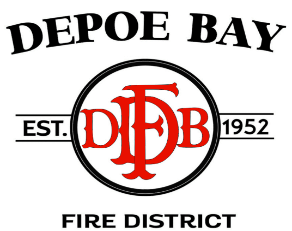 CALL TO ORDER – Pledge of AllegianceROLL CALL BOARD POSITION #5 APPOINTMENTOath of Office for Kathy Lebeuf, Director - President Erskine ADJOURN TO EXECUTIVE SESSIONThe Board of Depoe Bay RFPD will now meet in executive session pursuant to ORS 192.660:(2)(d) to conduct deliberations with persons designated by the governing body to carry on labor negotiations.(2) (i) To review and evaluate the employment-related performance of the chief executive officer of any public body, a public officer, employee, or staff member who does not request an open hearing.Designated staff shall be allowed to attend the executive session*. No decision may be made in the executive session. At the end of the executive session, the Board will return to open session and welcome the audience back into the room. Members of the public audience are asked to leave the room. The Board of Depoe Bay RFPD may prohibit news organizations from disclosing certain specified information. Representatives of the news media will be allowed to attend all but two types of executive sessions:The news media may be excluded from an executive session held to conduct deliberations with a person designated by the governing body to carry on labor negotiations.The Board of Depoe Bay RFPD must exclude any member of the press if the news organization the reporter represents is a party to the litigation being discussed during the executive session.*The governing body may choose to allow other specified persons to attend the executive session. See Barker v. City of Portland, 67 Or App 23, 676 P2d 1391APPROVAL OF MINUTES:November 8, 2022, Budget Hearing November 8, 2022, Regular Board MeetingFIRE CHIEF’S REPORTPaid Leave Oregon updateSDAO Documentation and Evaluation SuggestionsITEMS NOT ON THE AGENDA - (Open to Public, Board, and Staff Participation)SECRETARY-TREASURER’S REPORT & STATEMENT OF BILLS	1.	Accounts Payable and Payroll Activity: NOVEMBER 2022
	• Statement of Accounts Payable / NOVEMBER 2022
	• Payroll Activity Report / NOVEMBER 2022	Motion for Approval of accounts payable for NOVEMBER 2022; and to approve payroll activities for NOVEMBER 2022. This motion will also include any potential or conflict of interest relating to the above-mentioned accounts payable and payroll, noting check number(s): N/A	2.	Other Financial: NOVEMBER 2022	• Balance Sheet: NOVEMBER 30, 2022		• Receipts & Disbursements General Fund: NOVEMBER 30, 2022		• Receipts & Disbursements Reserve Fund: NOVEMBER 30, 2022CORRESPONDENCEUpdates as Presented in the Currents RecordMedia Articles as Presented in DBFD Media RecordOLD BUSINESSRelief Fire Captain Position NEW BUSINESSPUBLIC COMMENTS AND/OR QUESTIONS
AGENDA SUGGENTIONS – OPENADJOURNRegular Board Meeting: Tuesday, January 10, 2023, immediately following the Levy Committee Meeting (if scheduled) at Gleneden Beach Fire Station 22:  6445 Gleneden Beach Loop, Gleneden Beach, Oregon 97388Depoe Bay Fire District - Board of Directors Meeting 

Please join my meeting from your computer, tablet or smartphone. 
https://global.gotomeeting.com/join/833057797 
You can also dial in using your phone. 
United States: +1 (872) 240-3311 
Access Code: 833-057-797 
New to GoToMeeting? Get the app now and be ready when your first meeting starts: https://global.gotomeeting.com/install/833057797